Match duration for Juniors 12-15 years old:                                    (1) Elimination rounds: 90sec->90sec                                             (2) Semi Finals and Finals: 90sec->90sec>Weight (3kg)->90secMatch duration for Juniors 16-17 years old:                                               (1) Elimination rounds: 2m->2m                                               (2) Semi Finals and Finals: 2m->2m->Weight (3kg) ->2mMatch duration for Senior: (1) Elimination rounds: 90sec->90sec                                              (2) Semi Finals and Finals: 90sec->90sec>Weight (3kg)->90secMen and Women:              (1) Elimination rounds: 2m->2m                                            (2) From 2nd rounds to Quarter Finals: 2m->2m->2m                                           (3) Semi Finals and Finals: 3m->2m->2m->Weight (3kg) ->2m                                                         Juniors 12-13 years old (boys and girls)  * Kata: Elimination round--- Pinan-sono-ni           Final for top 4 only---- Gekisai Sho   Juniors 14-17 years old, Men and Women                                        * Kata: Elimination round--- Gekisai Sho           Final for top 4 only---- They can chose kata. The same as IKO standard kata rules.OSU!Emil KostovIKO Branch Chief of Bulgaria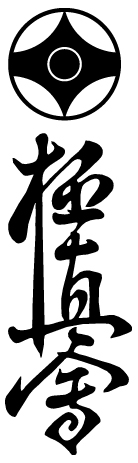 The 32th European Weight Category Karate ChampionshipsEuropean Juniors Karate ChampionshipsEuropean Seniors Karate Championships        19-20, 2018 - VARNA, BULGARIA